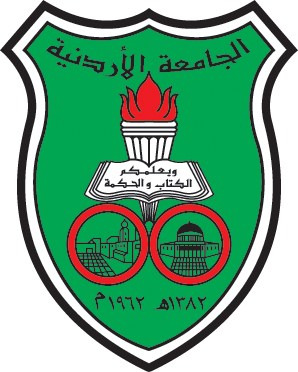 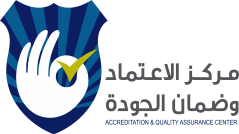 مخطط المادة الدراسية 16. منسّق المادة17. مدرسو المادة18. وصف المادة.19 أهداف تدريس المادة ونتاجات تعلمها20. محتوى المادة الدراسية والجدول الزمني لها21. النشاطات والاستراتيجيات التدريسية22. أساليب التقييم ومتطلبات المادة23. السياسات المتبعة بالمادة24. مصادر التعلّم والتعليم (المرافق، المعدات، الأجهزة، البرمجيات، المختبرات، المشاغل، اماكن التدريب)25. المراجع.26 معلومات إضافيةمدرس أو منسق المادة:  أ.د. إبراهيم الكوفحي  التوقيع: --------------------- - التاريخ: ف2 : 2018 / 2019مقرر لجنة الخطة/ القسم: -------------------------- التوقيع --------------------------------------رئيس القسم:  أ.د. إبراهيم الكوفحي  ------- التوقيع-----------------------------------------------مقرر لجنة الخطة/ الكلية: ------------------------- التوقيع --------------------------------------العميد: ------------------------------------------- التوقيع--------------------------------أدب الأطفال : لغته وأساليبهاسم المادة.12301327رقم المادة.23الساعات المعتمدة (نظرية،عملية).33الساعات الفعلية (نظرية، عملية).3لايوجدالمتطلّبات السابقة/المتطلبات المتزامنة.4البكالوريوس في اللغة العربية وآدابهااسم البرنامج.5رقم البرنامج.6الأردنيةاسم الجامعة.7الآدابالكلية.8اللغة العربية وآدابهاالقسم.9اختياريةمستوى المادة.102018 / 2019العام الجامعي/ الفصل الدراسي.11البكالوريوسالدرجة العلمية للبرنامج.12لا يوجدالأقسام الأخرى المشتركة في تدريس المادة.13العربيةلغة التدريس.142019تاريخ استحداث مخطط المادة الدراسية/ تاريخ مراجعة مخطط المادة الدراسية.15الرجاء إدراج ما يلي: رقم المكتب، الساعات المكتبية، رقم الهاتف، البريد الإلكتروني.مدرس المادة : أ.د. إبراهيم الكوفحيرقم المكتب : 145 الساعاات المكتبية : (10 _ 12 ، الأحد ، الاثنين ، الثلاثاء ) . رقم الهاتف : البريد الالكتروني : dribrahimk@hotmail.comالرجاء إدراج ما يلي: رقم المكتب، الساعات المكتبية، رقم الهاتف، البريد الإلكتروني.مدرس المادة : أ.د. إبراهيم الكوفحيكما هو مذكور في الخطة الدراسية المعتمدة.يتناول هذا المساق مقدمة في مفهوم الطفولة ثم تحديد مفهوم أدب الأطفال وعلاقته بالنظريات اللغوية والتربوية والنفسية والاجتماعية ، مثلما يتناول تقويما للأنواع الأدبية في الشعر والقصة وارواية والمسرح وشروط الكتابة وخصائصها وطبيعة كل نوع في ضوء المراحل العمرية المختلفة كما يتناول دراسات تطبيقية وتقويم هذه الدراسات وتحليلها . الأهداف:أن يتبين الطالب على نحو دقيق : مفهوم الطفولة ومراحلها العمرية مفهوم أدب الأطفال .نشأته وتطوره .  أهداف هذا الأدب  .  سمات أديب الأطفال  .أهم أجناسه الأدبية   .خصائص المضمون   . ( من خلال نماذج مختارة) .خصائص التشكيل اللغوي والفني . ( من خلال نماذج مختارة)ب- نتاجات التعلّم: يتوقع من الطالب عند إنهاء المادة أن يكون قادراً على أن:أن يعي الطالب مفهوم الطفولة ومراحلها العمرية أن يعرف مفهوم أدب الأطفال .أن يقف على نشأته وتطوره . أن يتبين  أهداف هذا الأدب  .  أن يعرف سمات أديب الأطفال  .أن يقف على أهم أجناسه الأدبية   .أن يتبين خصائص المضمون   . . ( من خلال نماذج مختارة) .أن يتبين خصائص التشكيل اللغوي والفني . ( من خلال نماذج مختارة) .يتم تطوير نتاجات التعلم المستهدفة من خلال النشاطات والاستراتيجيات التدريسية التالية:_المحاضرات _تطبيقات بحثية ._التعلم الذاتي_التعلم التعاوني_التعلم عن طريق تبادل الأدوار بين الطالب والمدرسيتم إثبات تحقق نتاجات التعلم المستهدفة من خلال أساليب التقييم والمتطلبات التالية:_ إعداد القارير والأبحاث والمشاركة الصفية . _ الاختبار النصفي . _ الاختبار النهائي . أ- سياسة الحضور والغيابب- الغياب عن الامتحانات وتسليم الواجبات في الوقت المحددج- إجراءات السلامة والصحةد- الغش والخروج عن النظام الصفيه- إعطاء الدرجاتو- الخدمات المتوفرة بالجامعة والتي تسهم في دراسة المادةقاعة محاضرات الحاسوب الشخصيأشرطة تعليمية .أجهزة عرض .أ-  الكتب المطلوبة، والقراءات والمواد السمعية والبصرية المخصصة:ب-  الكتب الموصى بها، وغيرها من المواد التعليمية الورقية والإلكترونية. -  المجلات العلمية المحكمة (م. دراسات  ، م. جامعة الملك سعود ، المجلة الأردنية للغة العربية ، م. جامعة دمشق ، م. جامعة القاهرة ..الخ ) 1998 . شبكة الفصيح لعلوم اللغة العربية  .    موسوعة الألوكة .موقع الوراق .موسوعة دهشة .